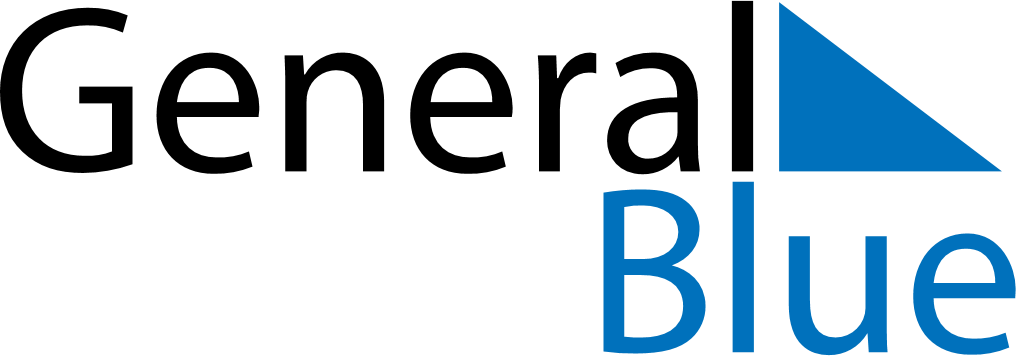 July 2024July 2024July 2024July 2024Cabo VerdeCabo VerdeCabo VerdeMondayTuesdayWednesdayThursdayFridaySaturdaySaturdaySunday12345667Independence Day8910111213131415161718192020212223242526272728293031